Title: Journal of Agribusiness Marketing Template (Times New Roman, 14 points, Bold, Align Text Left, Line and Paragraph Spacing-1)First Authora*, Second Authorb, Third Authorc (Times New Roman, 12 points, Align left)aDepartment, University, Country; bDepartment, University, Country; cDepartment, University, Country*Correspondence: xxxx@university.edu.myINTRODUCTION (Times New Roman, 12 points, Bold, Align Text Left)This is where your main text is. This is the first paragraph. The paragraph should be using Times New Roman, 12 points, Justified, Line, and Paragraph Spacing-1. The margin for all pages must be normal. Please do not alter the formatting and style layouts that have been set up in this template. Do not number the pages, as page numbers will be modified separately for the preprints. Leave a line with Line and Paragraph Spacing-1 between paragraphs.This is the second paragraph. The following sections should be separated by main headings, secondary headings, and sub-headings under secondary headings. Main headings should be in Times New Roman, 12 points, Bold, Align Text Left, Line, and Paragraph Spacing-1. Secondary headings should be Times New Roman, 12 points, Bold, Italic, Align Text Left, Line, and Paragraph Spacing-1. The sub-heading under secondary headings should be Times New Roman, 12 points, Italic, Align Text Left, Line, and Paragraph Spacing-1. Leave 2 lines with Line and Paragraph Spacing-1 between the previous section and the main headings. Leave 1 line with Line and Paragraph Spacing-1 between the previous section and the secondary headings and sub-headings.Problem Analysis (For Policy Perspective)This is where your main text is. This is the first paragraph.Secondary Heading (Times New Roman, 12 points, Bold Italic, Align Text Left)This is the first paragraph under the secondary heading.Sub-heading under Secondary HeadingThis is the first paragraph under the sub-heading.Research Methods (For Policy Perspective)This is where your main text is. This is the first paragraph.This is the second paragraph.Secondary HeadingThis is the first paragraph under the secondary heading.Sub-heading under Secondary HeadingThis is the first paragraph under the sub-heading.Table(s) should be self-explanatory and clearly organized. Table(s) must be inserted in the correct position in the manuscript, must include a clear title and numbered in Arabic numerals (e.g., Table 1; Table 2; ….). For table text, use 11pts, Times New Roman. For table title, use 10pts, Times New Roman, left align. Table(s) should be formatted per the following style. Leave 2 lines with Line and Paragraph Spacing-1 between the paragraphs and the table.Table 1: This is How a Table should be Presented (Times New Roman, 10 points, bold, center align)		Use note here whenever necessary (Times New Roman, 10 points)Findings and Recommendations (For Policy Perspective)Figures may include photographs, illustrations, multi-colour graphs, and flowcharts. All figures must be inserted in the appropriate position in the manuscript. Authors should number figures consecutively based on their appearance in the main text  (e.g. Figure 1; Figure 2; ….). Figure caption and description should be inserted below the figure body. Figures should be high resolution (200 dpi, minimum). For Figure caption, use 10pts, Times New Roman, center align. Leave 2 lines with Line and Paragraph Spacing-1 between the paragraphs and the figure.Figure 1: This is How a Figure is Presented (Times New Roman, 10 points, bold, center align)Conclusion (For Policy Perspective)This is the first paragraph under the main heading.Main Text (Key Issues from Viewpoint)This is where your main text is. This is the first paragraph.This is the second paragraph.Secondary HeadingThis is the first paragraph under the secondary heading.Sub-heading under Secondary HeadingThis is the first paragraph under the sub-heading.Table(s) should be self-explanatory and clearly organized. Table(s) must be inserted in the correct position in the manuscript, must include a clear title and numbered in Arabic numerals (e.g. Table 1; Table 2; ….). For table text, use 11pts, Times New Roman. For table title, use 10pts, Times New Roman, left align. Table(s) should be formatted per the following style. Leave 2 lines with Line and Paragraph Spacing-1 between the paragraphs and the table.Table 1: This is How a Table should be Presented (Times New Roman, 10 points, bold, center align)Use note here whenever necessary (Times New Roman, 10 points)Content Key Points (For Viewpoint)This is where your main text is. This is the first paragraph.This is the first key point.This is the second key point.This is the third key point.REFERENCESJABM recommends APA (American Psychological Association) sixth reference format. The author-date (name, date) method of in-text citation. For example, (Saks, 2006), and a full reference should appear in the reference list at the end. For the reference list, use 12pts, Times New Roman, justified.For Journal: Pérez, A., & Rodriguez del Bosque, I. (2015). Corporate social responsibility and customer loyalty: exploring the role of identification, satisfaction and type of company. Journal of Services Marketing, 29(1), 15-25.For Book: Calfee, R. C., & Valencia, R. R. (1991). APA guide to preparing manuscripts for journal publication. Washington, DC: American Psychological Association.For Online Source: Bernstein, M. (2002). 10 tips on writing the living web. A List Apart: For People Who Make Websites, 149. Retrieved from http://www.alistapart.com/articles/writelivingAPPENDIX (if any)ABSTRACT:This is the formatting guidelines for the Journal of Agribusiness Marketing paper. You should use the following guidelines in preparing your manuscript. Papers not meeting the following requirements may not be accepted. Please make sure to have your manuscript written in grammatically correct English and free of all spelling and typing errors. This Microsoft Word document can be used as a template. The abstract should not exceed 250 words. (Times New Roman, 11 points, Justified, Line and Paragraph Spacing -1).KEYWORDS: XXXMANUSCRIPT TYPE:Policy or Perspective ViewpointPUBLICATION DETAILS:Received:	XX Jan 2022Revised:	XX Mar, XX Jun 2022Accepted:	XX July 202220182019AssessibleRemoteAssessibleRemoteLandvaluesvaluesvaluesvaluesPopulationvaluesvaluesvaluesvaluesSummary of viewpoint 1Summary of viewpoint 2Summary of viewpoint 3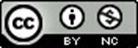 All papers are published under the Creative Commons Attribution 4.0 International (CC BY 4.0).For more details, visit https://creativecommons.org/licenses/by-nc/4.0/.